    Setmana del 11 al 15 de juny    Setmana del 18 al 22 de juny           DILLUNS      DILLUNS       DILLUNS-Espaguetis carbonara -Calamars a la romana amb lletuga, tomàtiga i pastanaga -Fruita del temps - Arròs cubano - Escalopes de peix amb lletuga i pastanagues  -Fruita del temps         DIMARTS     DIMARTS      DIMARTS- Arròs caldós de peix - Hamburgueses de pollastre amb xampinyons - Fruita del temps- Patates bullides amb pastanagues i fesols - Petxugues de pollastre amb salsa de xampinyons i quinoa -Fruita del temps      DIMECRES     DIMECRES     DIMECRES- Ensalada de pasta amb formatge poma, olives i tomàtiga - Llom de lluç as forn amb lletuga i pastanagues -Fruita del temps- Sopa de conill amb galets - Truita de patates amb tomàtiga i olives - Fruita del temps         DIJOUS        DIJOUS        DIJOUS- Ciurons - Truita d'espinacs i pernil dolç amb tomàtiga i olives -Fruita del temps - Llenties - Bacallà as forn amb salsa de cebes - Fruita del temps      DIVENDRES     DIVENDRES     DIVENDRES- Puré de verdures - Pilotes amb tomatigat i arròs -Iogur  -Ensalada de tomàtiga, lletuga, formatge i olives - Macarronada de carn - Iogur 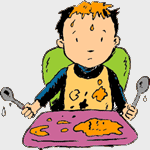 